First Name of Application CV No 1622760Whatsapp Mobile: +971504753686 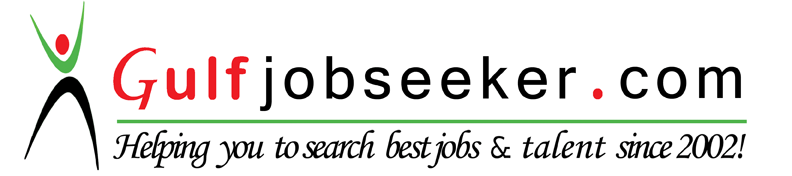 To get contact details of this candidate Purchase our CV Database Access on this link.http://www.gulfjobseeker.com/employer/services/buycvdatabase.php KEY SKILLS: Stakeholders Management, Legal Council, Interface Coordination, Legal Research, Procurement and Subcontracts Management, Claims Documentation and Management, Permitting and NOC ManagementNationality: 	AlgeriaCurrent Location: 	Doha, QatarCurrent Position: 	Land Acquision Agent, Stakeholder Management DepartmentCompany: 	Fluor Corporation(Reporting to: Manager)Salary Expectation:	NegotiableWORK EXPERIENCEOct 2014 - Present	Fluor Corporation PMC of Public Woks Authority for Shaq crossing Programme		Position: Land acquisition agent in stakeholder management Department 		   Doha, QatarMain DutiesIdentify and document property rights required in order to deliver the Program.Develop for the Engineer’s non-objection a schedule of all works areas and temporary land required for the construction of the works and manage the return of land upon due completion of its use in association with the Project.Review contract documents and verify they fully explain the rights and responsibilities and durations of occupancy of land and that contractors comply with the land and property rights relating to any land they occupy.Provide oversight of the confirmation of the land acquisition process and interfaces with existing and proposed properties and developments.Coordinate with relevant authorities and the various agencies within the Authority and applicable legal authorities having jurisdiction;Assist the Authority in the negotiation of agreements covering the land acquisition and rights as well as interfaces with the properties and developments.Provide assistance and support to the Authority’s Legal Affairs department in matters relating to land acquisition and property issuesAssist the Engineer with property appraisals, title searches, acquisitions and/or easementsAdminister and manage all tasks necessary to acquire the services of specialized property acquisition  and property rights expertise, such as appraisers, accountants, and relocation specialists;Taking minutes during meetings Assist the Engineer in providing and reviewing legal descriptions, easement plans, property surveys and other documents and/or services required as part of the property acquisition process.Provide monthly reports to the Stakeholders Management Director                    Jul 2014- Oct 2014Daewoo enc, River flood Control Project and Riverside Landscaping, Constantine Algeria                                              Position: Project Coordinator                                             Reference:                               이진욱  Jinwook Lee, Project Manager               김민수 Minsoo Kim: Senior EnginnerMain Duties:Application for Project permits following law requirementsIdentifying project suppliers and subcontractorsAttending to meetings with stakeholders and client and taking minutesApplications for land acquisition for project requirements and logisticsManagement of Project manager’s meetings and travels.Feb 2008 - Jul 2014	Kajima Corporation East-West Algerian Highway project 400 Km	Constantine, AlgeriaPosition: Assistant of Project manager Main duties:Land Acquisition (expropriation) for project ROW by liaising with government authorityTemporary Land Acquisition by negotiating with private land ownerLand Acquisition for disposal Areas, Stockyards and traffic diversion roads Land Acquisition for material borrow pits and aggregate quarries.Analysis and supervision of subcontracts.Negotiation of subcontracts and follow-up of payment processManagement of disputes -Making and follow-up of claims to the client including claims for extension of time and additional costs.Settlement of disputes between company and third partyManagement and follow-up of mining activity including soil borrow pits, and aggregate quarries.Management of administrative and legal issues with local and central authoritiesChecking of in and out daily mail exchange and writing appropriate reply letters to client and third party.Coordination with local and central authority such as public domain authority, mining authority, environment authority.Management of court cases between employer and subcontractors. Translation during construction site meetings between engineer, client and contractor, interpretation during official meetings, follow-up of supply chain and payment process Management of project manager schedule of meetings and travelsChecking construction site and making reports.Contract administrationSep 2004-Feb 2008	Freelance legal consultant for settlement of land related disputes Main duties:Settlement of dispute between farm land owners.Coordination with Cadastral office to obtain the legal status of  land under dispute Preparation and submission to justice of requests for assignment of land survey expertNegotiation and mediation between parties for settlement of land related disputes.EDUCATIONSep 1999 - Jul 2004	University Ferhat Abbas Setif	Setif, AlgeriaLaw, Bachelor (BSc/BA),   GPA AIT SKILLSMS office, Aconex	AdvancedLANGUAGESFrench Written: Mother tongue. Spoken: Mother tongue. Translation: Mother tongue.Technical: Mother tongue.Arabic Written: Mother tongue. Spoken: Mother tongue. Translation: Mother tongue.Technical: Mother tongue.English Written: Fluently. Spoken: Fluently. Translation: FluentlyTechnical :FluentlyKEY ABILITIES Team playerUsed to multinational and multicultural work environmentGood negotiation ability and sense of diplomacy Easy communication skillsHigh sense of ConfidentialityGood knowledge of the local culture and standard practiceHOBBIESReading, writing, sport shooting Fishing